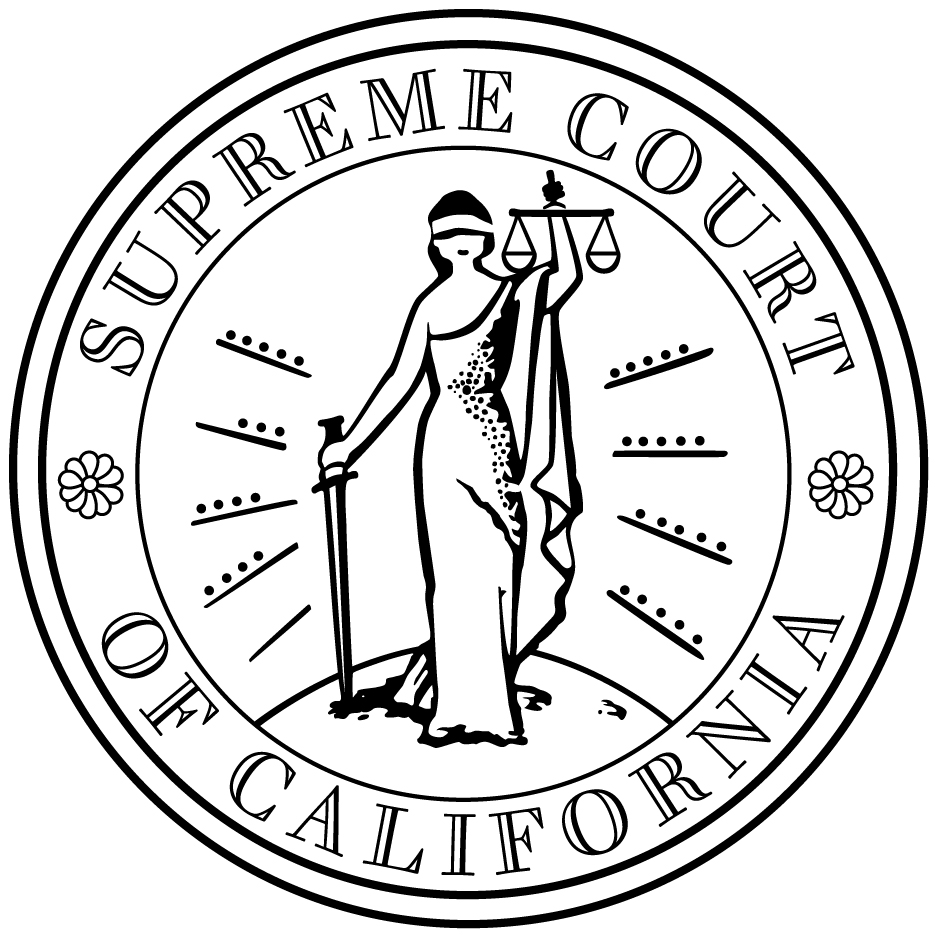 2014 Application California Supreme Court Appointment To The State Bar of California Board of TrusteesCreated by the state legislature in 1927, the State Bar of California is a public corporation within the judicial branch of government, serving as an arm of the California Supreme Court. The California Supreme Court is charged with appointing five members of the State Bar of California’s Board of Trustees. Pursuant to Rule 9.90 of the California Rules of Court, the Supreme Court has created the State Bar Trustees Nominating Committee to solicit, receive, screen, and evaluate all applications for appointment or reappointment to the State Bar Board of Trustees and to make recommendations to the Supreme Court.The State Bar Trustees Nominating Committee is seeking qualified candidates to serve on the State Bar Board of Trustees.  For 2014, two Trustee positions shall be appointed.Business and Professions Code § 6013.1(a), provides for appointments to the State Bar’s Board of Trustees by the California Supreme Court, and states that:The Supreme Court shall appoint five attorney members of the board pursuant to a process that the Supreme Court may prescribe.  These attorney members shall serve for a term of three years and may be appointed by the Supreme Court for one additional term only.In addition, Business and Professions Code § 6013.1(d) states that:When making appointments to the board, the Supreme Court should consider appointing attorneys that represent the following categories: legal services; small firm or solo practitioners; historically underrepresented groups, including consideration of race, ethnicity, gender, and sexual orientation; and legal academics. In making appointments to the board, the Supreme Court should also consider geographic distribution, years of practice, particularly attorneys who are within the first five years of practice or 36 years of age and under, and participation in voluntary local or state bar activities.Created by the state legislature in 1927, the State Bar of California is a public corporation within the judicial branch of government, serving as an arm of the California Supreme Court. The California Supreme Court is charged with appointing five members of the State Bar of California’s Board of Trustees. Pursuant to Rule 9.90 of the California Rules of Court, the Supreme Court has created the State Bar Trustees Nominating Committee to solicit, receive, screen, and evaluate all applications for appointment or reappointment to the State Bar Board of Trustees and to make recommendations to the Supreme Court.The State Bar Trustees Nominating Committee is seeking qualified candidates to serve on the State Bar Board of Trustees.  For 2014, two Trustee positions shall be appointed.Business and Professions Code § 6013.1(a), provides for appointments to the State Bar’s Board of Trustees by the California Supreme Court, and states that:The Supreme Court shall appoint five attorney members of the board pursuant to a process that the Supreme Court may prescribe.  These attorney members shall serve for a term of three years and may be appointed by the Supreme Court for one additional term only.In addition, Business and Professions Code § 6013.1(d) states that:When making appointments to the board, the Supreme Court should consider appointing attorneys that represent the following categories: legal services; small firm or solo practitioners; historically underrepresented groups, including consideration of race, ethnicity, gender, and sexual orientation; and legal academics. In making appointments to the board, the Supreme Court should also consider geographic distribution, years of practice, particularly attorneys who are within the first five years of practice or 36 years of age and under, and participation in voluntary local or state bar activities.Overview of the Board of Trustees of the State Bar of California:The Board of Trustees of the State Bar is charged with the executive functions of the State Bar. Public protection is the highest priority for the board in exercising its licensing, regulatory, and disciplinary functions. The Board meets approximately eight times a year to consider organizational, policy and professional issues.Beginning in 2012, SB 163 (Stats. 2011, ch. 417) changed the governance structure of the State Bar. The State Bar’s governing board, known as the Board of Trustees, will gradually transition from the former board of 23-members to the smaller 19-member board selected as follows:Six lawyer members elected from new State Bar Districts based on California’s six appellate court districts; Five lawyer members appointed by the California Supreme Court (who shall serve for a term of three-years and may be reappointed by the Supreme Court for one additional term only); Two lawyer members appointed by the Legislature: one by the Senate Committee on Rules and one by the Speaker of the Assembly; and Six “public” or non-lawyer members of whom four are appointed by California's Governor, one by the state Senate Committee on Rules and one by the Speaker of the Assembly; The 2013-2014 board includes: 5 elected lawyers from the former State Bar Districts holding office before December 31, 2011; 4 lawyers elected by members of the State Bar in the new State Bar Districts described above; 2 "public" or non-lawyer members as described above; 3 lawyer members appointed by the California Supreme Court; 1 lawyer member appointed by the Senate Rules Committee; 1 lawyer member appointed by the Speaker of the Assembly; and the State Bar president, who is elected by the other board members. These members with the current vacancies of 4 additional public members constitute the 21 seats of the 2013-2014 board year. 
APPLICATION FILING INSTRUCTIONSIn 2014, the Supreme Court will appoint two individuals to the State Bar’s Board of Trustees.  If you are interested in applying for appointment, please complete the following application form in its entirety and submit to:Supreme Court Trustees Nominating Committee c/o Executive Director’s OfficeThe State Bar of California180 Howard Street, 10th FloorSan Francisco, California 94105-1639tnccae@calbar.ca.gov(415) 538-2279 (phone)(415) 538-2305 (fax)This is a Microsoft Word document, which you can fill out on your computer or you can print and fill out by type or handwriting clearly with dark ink.  The application may be either mailed or delivered to the State Bar office.  We will accept your application electronically via e-mail or fax to the contact information listed above IF the submission is received by the deadline.  In order to be considered valid, the application MUST BE SIGNED AND DATED (regardless of how the application is submitted).APPLICATION DEADLINE:  FRIDAY, FEBRUARY 28, 2014 at 5:00 p.m.Submission:  Submit one (1) single-sided copy of the form and attachments by the deadline above.Overview of the Board of Trustees of the State Bar of California:The Board of Trustees of the State Bar is charged with the executive functions of the State Bar. Public protection is the highest priority for the board in exercising its licensing, regulatory, and disciplinary functions. The Board meets approximately eight times a year to consider organizational, policy and professional issues.Beginning in 2012, SB 163 (Stats. 2011, ch. 417) changed the governance structure of the State Bar. The State Bar’s governing board, known as the Board of Trustees, will gradually transition from the former board of 23-members to the smaller 19-member board selected as follows:Six lawyer members elected from new State Bar Districts based on California’s six appellate court districts; Five lawyer members appointed by the California Supreme Court (who shall serve for a term of three-years and may be reappointed by the Supreme Court for one additional term only); Two lawyer members appointed by the Legislature: one by the Senate Committee on Rules and one by the Speaker of the Assembly; and Six “public” or non-lawyer members of whom four are appointed by California's Governor, one by the state Senate Committee on Rules and one by the Speaker of the Assembly; The 2013-2014 board includes: 5 elected lawyers from the former State Bar Districts holding office before December 31, 2011; 4 lawyers elected by members of the State Bar in the new State Bar Districts described above; 2 "public" or non-lawyer members as described above; 3 lawyer members appointed by the California Supreme Court; 1 lawyer member appointed by the Senate Rules Committee; 1 lawyer member appointed by the Speaker of the Assembly; and the State Bar president, who is elected by the other board members. These members with the current vacancies of 4 additional public members constitute the 21 seats of the 2013-2014 board year. 
APPLICATION FILING INSTRUCTIONSIn 2014, the Supreme Court will appoint two individuals to the State Bar’s Board of Trustees.  If you are interested in applying for appointment, please complete the following application form in its entirety and submit to:Supreme Court Trustees Nominating Committee c/o Executive Director’s OfficeThe State Bar of California180 Howard Street, 10th FloorSan Francisco, California 94105-1639tnccae@calbar.ca.gov(415) 538-2279 (phone)(415) 538-2305 (fax)This is a Microsoft Word document, which you can fill out on your computer or you can print and fill out by type or handwriting clearly with dark ink.  The application may be either mailed or delivered to the State Bar office.  We will accept your application electronically via e-mail or fax to the contact information listed above IF the submission is received by the deadline.  In order to be considered valid, the application MUST BE SIGNED AND DATED (regardless of how the application is submitted).APPLICATION DEADLINE:  FRIDAY, FEBRUARY 28, 2014 at 5:00 p.m.Submission:  Submit one (1) single-sided copy of the form and attachments by the deadline above.PART ONEPART ONEPART ONENAME: NAME: STATE BAR NUMBER:NAME OF EMPLOYER / FIRM / AGENCY: NAME OF EMPLOYER / FIRM / AGENCY: NAME OF EMPLOYER / FIRM / AGENCY: MAILING ADDRESS:  STREET ADDRESS/ CITY / ZIP CODE: MAILING ADDRESS:  STREET ADDRESS/ CITY / ZIP CODE: MAILING ADDRESS:  STREET ADDRESS/ CITY / ZIP CODE: CONTACT INFORMATION:HOME PHONE:       MESSAGE PHONE:       BUSINESS PHONE:       EMAIL ADDRESS:       		My email is public:  	My email is private:  HOME PHONE:       MESSAGE PHONE:       BUSINESS PHONE:       EMAIL ADDRESS:       		My email is public:  	My email is private:  Applicants must be an active member of the bar and maintain his or her principal office for the practice of law within the State of California. Which one of the following best describes your occupation? (Check one)	Private practice organization			Non-governmental legal services organization	Publicly employed lawyer			Non-profit organization	Corporate law department			Retired justice or judge	Law teaching			Retired lawyer	Quasi-judicial officer	Other (specify):      What is the size of your office?  (Check one)	Sole practitioner			36-100 lawyer office	2-10 lawyer office			101+ lawyer office	11-35 lawyer office			Not applicableWhat is your primary office address?      Applicants must be an active member of the bar and maintain his or her principal office for the practice of law within the State of California. Which one of the following best describes your occupation? (Check one)	Private practice organization			Non-governmental legal services organization	Publicly employed lawyer			Non-profit organization	Corporate law department			Retired justice or judge	Law teaching			Retired lawyer	Quasi-judicial officer	Other (specify):      What is the size of your office?  (Check one)	Sole practitioner			36-100 lawyer office	2-10 lawyer office			101+ lawyer office	11-35 lawyer office			Not applicableWhat is your primary office address?      Applicants must be an active member of the bar and maintain his or her principal office for the practice of law within the State of California. Which one of the following best describes your occupation? (Check one)	Private practice organization			Non-governmental legal services organization	Publicly employed lawyer			Non-profit organization	Corporate law department			Retired justice or judge	Law teaching			Retired lawyer	Quasi-judicial officer	Other (specify):      What is the size of your office?  (Check one)	Sole practitioner			36-100 lawyer office	2-10 lawyer office			101+ lawyer office	11-35 lawyer office			Not applicableWhat is your primary office address?      OTHER JURISDICTIONS  List other jurisdictions to which you have been admitted to practice (if any): TIME IN PRACTICE  State the length of time you have been engaged in active practice:FIELDS OF LAW  List the fields in which you practice or the areas in which you teach:VOLUNTEER SERVICE   List and describe, or attach as a separate page, prior volunteer/public service with the State Bar, local or specialty bar associations, community or other organizations. Please focus on those activities that provide experience that helped to prepare you for a position on the Board of Trustees, including service on any committees or any offices held.STATE BAR SECTIONS   List the State Bar sections of which you are or have been a member. DISCIPLINE RECORD   List any formal disciplinary charges filed against you, and include the disposition of such charges and any public record of discipline.  You may attach a separate sheet if needed.OTHER JURISDICTIONS  List other jurisdictions to which you have been admitted to practice (if any): TIME IN PRACTICE  State the length of time you have been engaged in active practice:FIELDS OF LAW  List the fields in which you practice or the areas in which you teach:VOLUNTEER SERVICE   List and describe, or attach as a separate page, prior volunteer/public service with the State Bar, local or specialty bar associations, community or other organizations. Please focus on those activities that provide experience that helped to prepare you for a position on the Board of Trustees, including service on any committees or any offices held.STATE BAR SECTIONS   List the State Bar sections of which you are or have been a member. DISCIPLINE RECORD   List any formal disciplinary charges filed against you, and include the disposition of such charges and any public record of discipline.  You may attach a separate sheet if needed.OTHER JURISDICTIONS  List other jurisdictions to which you have been admitted to practice (if any): TIME IN PRACTICE  State the length of time you have been engaged in active practice:FIELDS OF LAW  List the fields in which you practice or the areas in which you teach:VOLUNTEER SERVICE   List and describe, or attach as a separate page, prior volunteer/public service with the State Bar, local or specialty bar associations, community or other organizations. Please focus on those activities that provide experience that helped to prepare you for a position on the Board of Trustees, including service on any committees or any offices held.STATE BAR SECTIONS   List the State Bar sections of which you are or have been a member. DISCIPLINE RECORD   List any formal disciplinary charges filed against you, and include the disposition of such charges and any public record of discipline.  You may attach a separate sheet if needed.PART TWO(ATTACH SEPARATE SHEET AS NEEDED)STATEMENT OF INTEREST:  Please submit a statement about why you are applying for appointment to the Board of Trustees and what it is about your background that makes you a good candidate for the position.  Include in your response, the strengths you will bring to the Board in its role in overseeing the State Bar and in protecting the public.ROLE OF THE BAR:  What do you see as the mission of the State Bar and the Board of Trustees?  ROLE OF THE TRUSTEE:  As a State Bar Trustee, you are a public official under the law.  As a public official, you have a fiduciary responsibility.  If appointed as a Trustee, what constituencies do you believe the State Bar must serve and what are its obligations?  PRESENT/FUTURE CHALLENGES:  What significant present or future challenges do you believe are facing the State Bar, and what, if anything, should the Board do to address them? COMMUNICATION/LEADERSHIP SKILLS:  Please describe the communication skills and leadership abilities that you possess that will lend to the activities of the Board.ADDITIONAL INFORMATION:  Is there any additional information about yourself that you would like to share with us?References:  Please list seven references that the Committee may contact if necessary.  Please provide full contact information (name, address, phone, fax and email (required)) for each reference.Applicants are requested, but not required, to provide the following information. If you wish to self-identify as a member of a community or to describe your background, please complete the following:Applicants are requested, but not required, to provide the following information. If you wish to self-identify as a member of a community or to describe your background, please complete the following:Gender:	     Ethnicity:	     Age:	     Sexual Orientation:       Other Diversity Factor(s):       SIGNATURE.  Sign and date your application.Signature:  ______________________________________	Date:  ___________________________________I, the above-named applicant, declare under penalty of perjury under the laws of the State of California, that I am an active member of the State Bar of California and that my principal office for the practice of law is maintained in California.  SIGNATURE.  Sign and date your application.Signature:  ______________________________________	Date:  ___________________________________I, the above-named applicant, declare under penalty of perjury under the laws of the State of California, that I am an active member of the State Bar of California and that my principal office for the practice of law is maintained in California.  